АДМИНИСТРАЦИЯЗАКРЫТОГО АДМИНИСТРАТИВНО-ТЕРРИТОРИАЛЬНОГО ОБРАЗОВАНИЯ СОЛНЕЧНЫЙПОСТАНОВЛЕНИЕО ПРОГНОЗЕ СОЦИАЛЬНО-ЭКОНОМИЧЕСКОГО РАЗВИТИЯ ЗАТО СОЛНЕЧНЫЙ ТВЕРСКОЙ ОБЛАСТИ НА 2022 ГОДИ ПЛАНОВЫЙ ПЕРИОД 2023 И 2024 ГОДОВВ соответствии со статьей 173 Бюджетного кодекса Российской Федерации Солнечный, Решением Думы ЗАТО Солнечный от 12.05.2016г. № 28-5 «Об утверждении Положения о бюджетном процессе в ЗАТО Солнечный Тверской области» Администрация ЗАТО Солнечный Тверской областиПОСТАНОВЛЯЕТ:1. Одобрить прогноз социально-экономического развития ЗАТО Солнечный Тверской области на 2022 год и плановый период 2023 и 2024 годов (прилагается).2. Настоящее Постановление вступает в силу со дня его подписания.Врио главы администрации ЗАТО Солнечный                                                           В.А. Петров Приложение к Постановлению администрацииЗАТО Солнечный Тверской областиот 14.09.2021г. № 135Прогноз социально-экономического развитияЗАТО Солнечный Тверской областина 2022 год и плановый период 2023 и 2024 годовПрогноз социально-экономического развития ЗАТО Солнечный (далее - Прогноз) основывается на результаты комплексного анализа экономических и социальных процессов, происходящих в ЗАТО Солнечный.При разработке Прогноза использованы данные Территориального органа Федеральной службы государственной статистики по Тверской области, Управления ФНС по Тверской области, а также отчеты и оценка результатов работы организаций за 2021 год и на период до 2024 года.Общая характеристика ЗАТО СолнечныйПоселок Солнечный с 1995 года является закрытым административно-территориальным образованием (далее по тексту – ЗАТО Солнечный). Вся территория ЗАТО является территорией муниципального образования со статусом городского округа. При наличии статуса закрытого административно-территориального образования контролируемая зона с пропускным режимом составляет 100% от площади ЗАТО Солнечный. Расположен поселок в западной части Тверской области на острове Городомля озера Селигер.Градообразующее предприятие, по роду деятельности которого создано ЗАТО, - филиал ФГУП НПЦ АП им. академика Н.А. Пилюгина - завод «Звезда» (далее – завод «Звезда»), находящееся в ведении федерального органа исполнительной власти Роскосмос. Территория ЗАТО очень незначительна и определяется границей острова Городомля общей площадью  по естественному контуру этого острова с учетом прилегающей к нему 200-метровой охраняемой зоны оз. Селигер. Из общей площади 230 га занимает лесной массив, водные объекты 26,2 га (внутреннее озеро), земли сельскохозяйственного назначения отсутствуют.Географическое положение ЗАТО Солнечный изолированное, с ограниченной транспортной доступностью – сухопутных границ с другими муниципальными образованиями не имеется. Расстояние от ЗАТО Солнечный до областного центра – города Тверь – 215 км. Ближайшая железнодорожная станция и автовокзал находятся в г. Осташков, аэропортов не имеется.Структура экономики ЗАТО Солнечный определяется развитием градообразующего предприятия. Экономика ЗАТО носит достаточно закрытый характер. Это отражается не только на рынке труда, на который затруднен доступ для граждан, не проживающих на территории ЗАТО, но и на потребительском рынке, где спрос формируется только жителями ЗАТО, а также и на инвестиционной активности. Существуют ограничения по доступу к земельным ресурсам, так как земельные участки изъяты из оборота. Доступ к земельным участкам возможен только на правах аренды, в том числе долгосрочной (на 49 лет).Экономическая стабильность и развитие поселка Солнечный неразрывно связано с деятельностью и развитием градообразующего предприятия.На территории ЗАТО Солнечный функционирует 2 общеобразовательных учреждения – МКОУ СОШ ЗАТО Солнечный и МКДОУ Детский сад № 1 ЗАТО Солнечный; 2 учреждения дополнительного образования – МКОУ ДО ДЮСШ ЗАТО Солнечный и МКОУ ДО ДШИ ЗАТО Солнечный; 2 учреждения культуры –МКУ Дом культуры ЗАТО Солнечный и МКУ Библиотека ЗАТО Солнечный. Медицинские услуги предоставляет ФГБУЗ «МСЧ № 139 ФМБА России». Созданы условия для занятий физкультурой и спортом – современный бассейн на базе детско-юношеской спортшколы, стадион с площадками для игровых видов спорта.Демографическая ситуацияДемографическая ситуация характеризуется процессом старения населения и общей убыли населения. С высокой вероятностью можно утверждать, что данные тенденции будут наблюдаться и в среднесрочной перспективе. Миграционные процессы вносят незначительный вклад в изменение численности населения ЗАТО за счет притока граждан из других муниципальных образований, но также потенциально могут способствовать сокращению численности населения из-за оттока жителей в случае снижения уровня и качества жизни на территории ЗАТО Солнечный, что наглядно продемонстрировано в таблице 1.Численность населения трудоспособного возраста снижается – выбытие из него многочисленной категории лиц, рожденных в военные и послевоенные годы; велик отток молодежи в большие города.Таблица 1.Промышленное производствоНа территории ЗАТО Солнечный осуществляют деятельность градообразующее предприятие филиал «НПЦАП имени академика Н.А. Пилюгина» - «Завод «Звезда» и муниципальное предприятие Жилищно-коммунального хозяйства ЗАТО Солнечный.Филиал «НПЦАП имени академика Н.А. Пилюгина» - «Завод «Звезда» занимается выпуском приборов точной механики – высокочувствительные приборы, применяемые в качестве чувствительных элементов систем управления (ориентация, стабилизация и навигация) летательных аппаратов, морских судов и т.п.Муниципальное предприятие Жилищно-коммунального хозяйства ЗАТО Солнечный осуществляет свою деятельность в сфере производства и распределения тепловой энергии и воды.Таблица 2.Особый режим функционирования ЗАТО ограничивает права собственности на землю, возможности ведения хозяйственной и предпринимательской деятельности. Дополнительным сдерживающим фактором развития экономики является географическое расположение ЗАТО. Но в то же время по данным Реестра субъектов малого и среднего предпринимательства по состоянию на 01.01.2021г. на территории ЗАТО Солнечный зарегистрировано 33 микропредприятия (индивидуальных предпринимателей и юридических лиц), осуществляющий свою деятельность в различных сферах.Социальная сфераУровень развития социальной сферы, в основном, удовлетворяет потребности населения в приобретении услуг здравоохранения, образования, культуры, физической культуры и спорта. Функционирование социальной сферы ориентировано на преодоление проблем развития  социальных отраслей и создание необходимых условий для удовлетворения минимальных потребностей  всех групп населения в социальных услугах при формировании оптимального соотношения платности и бесплатности услуг населению, с одновременным обеспечением адресной и дифференцированной  поддержки малообеспеченных слоёв населения.Система образования в поселке представлена учреждениями дошкольного, общего и дополнительного образования. Все организации муниципальной формы собственности.Число дошкольных учреждений – 1 ед., мощностью 115 мест. Количество детей, посещающих дошкольные учреждения, на 01.01.2021г. – 83 чел. Очередь на определение детей в дошкольные учреждения отсутствует.Организаций, осуществляющих образовательную деятельность по образовательным программам начального, основного, среднего общего образования, - 1 ед. (средняя общеобразовательная школа) мощностью 270 мест, численность обучающихся на начало учебного 2021/22 года – 192 чел. Обучение осуществляется в одну смену.В прогнозируемом периоде значительных изменений в системе образования не ожидается.По вопросам медико-санитарного обеспечения ЗАТО Солнечный находится в ведении федеральных органов государственной власти (п. 3 ст. 1 Закона Российской Федерации от 14.07.1992г. № 3297-1 «О закрытом административно-территориальном образовании»).В соответствии с распоряжением Правительства Российской Федерации от 21.08.2006г. № 1156-р «Об утверждении перечней организаций и территорий, подлежащих обслуживанию ФМБА России», медицинское обслуживание осуществляется Федеральным государственным бюджетным учреждением «Медико-санитарная часть № 139 Федерального медико-биологического агентства России».Труд и занятостьИсторически сложился монопрофильный характер экономики в ЗАТО Солнечный – большая часть трудоспособного населения занята на заводе «Звезда». Численность населения трудоспособного возраста снижается, растет миграция трудовых ресурсов – велик отток молодежи в большие города, что негативно сказывается на динамике численности экономически активного населения.В 2020 году и плановом периоде 2022-2024гг. значительных изменений не ожидается, рост средней заработной платы прогнозируется не более чем на 2%.Таблица 4.14.09.2021ЗАТО Солнечный№ 135№ п/пПоказательЕдиница измерения2019 год факт2020 год оценкаПрогнозПрогнозПрогноз№ п/пПоказательЕдиница измерения2019 год факт2020 год оценка2021 год2022 год2023 год12345671Численность населения на начало годачеловек20152021201720152011темп роста% к предыдущему году98,2100,399,899,999,82Среднегодовая численность постоянного населения, в т.ч.:человек20182019201620132011моложе трудоспособногочеловек262264267266265трудоспособногочеловек12011209121812271235старше трудоспособногочеловек5555465315205113Число родившихсячеловек8121314154Число умершихчеловек32222120195Естественный прирост (+), убыль (-)человек-24-10-8-6-46Число прибывшихчеловек1321261251261267Число выбывшихчеловек1021201191241238Миграционный прирост (+), снижение (-)человек306623раздел ОКВЭД ПоказателиЕд.Изм.Объем отгруженных товаров собственного производства, выполненных работ и услуг по видам деятельности, в действующих ценах каждого года, тыс. рублейОбъем отгруженных товаров собственного производства, выполненных работ и услуг по видам деятельности, в действующих ценах каждого года, тыс. рублейОбъем отгруженных товаров собственного производства, выполненных работ и услуг по видам деятельности, в действующих ценах каждого года, тыс. рублейОбъем отгруженных товаров собственного производства, выполненных работ и услуг по видам деятельности, в действующих ценах каждого года, тыс. рублейОбъем отгруженных товаров собственного производства, выполненных работ и услуг по видам деятельности, в действующих ценах каждого года, тыс. рублейраздел ОКВЭД ПоказателиЕд.Изм.2020 год отчет2021 год оценка2022 год прогноз2023 год прогноз2024 год прогнозВСDЕПромышленное производство (промышленность)тыс. руб.8795269904529525508057327Индекс физического объема промышленного производства%138,781,673,4100,0100,0Индекс цен производителей (дефлятор)%97,697,4103,3104,0104,1CОбрабатывающие производстватыс. руб.4881930926103901081611292Индекс физического объема промышленного производства%203,963,332,3100,0100,0индекс цен производителей (дефлятор)%104,6100,0103,9104,1104,426Производство компьютеров, электронных и оптических изделийтыс. руб.4881930926103901081611292Индекс физического объема промышленного производства%207,263,332,3100,0100,0Индекс цен производителей (дефлятор)%105,2103,9103,9104,1104,430Производство прочих транспортных средств и оборудованиятыс. руб.00000Индекс физического объема промышленного производства%0,00,00,00,00,0Индекс цен производителей (дефлятор)%0,00,00,00,00,0DОбеспечение электрической энергией, газом и паром; кондиционирование воздухатыс. руб.3322333123361673761439118Индекс физического объема промышленного производства%98,8105,0105,0100,0100,0Индекс цен производителей (дефлятор)%104,195,0104,0104,0104,0EВодоснабжение; водоотведение, организация сбора и утилизации отходов, деятельность по ликвидации загрязненийтыс. руб.59115856639466506916Индекс физического объема промышленного производства%97,0105,0105,0100,0100,0Индекс цен производителей (дефлятор)%109,494,4104,0104,0104,036Забор, очистка и распределение водытыс. руб.26332176237624712570Индекс физического объема промышленного производства%110,8105,0105,0100,0100,0Индекс цен производителей (дефлятор)%104,1100,0104104,0104,037Сбор и обработка сточных водтыс. руб.32783680401841794346Индекс физического объема промышленного производства%81,5105,0105,0100,0100,0Индекс цен производителей (дефлятор)%104,1103,9104104,0104,0№Наименование показателейЕдиница измерения2020 год -факт2021 год -оценка2022 год -прогноз2023 год -прогноз2024 год -прогноз1Раздел 1. Трудовые ресурсы тыс. чел.1,1381,1211,1201,1151,1162Раздел 2. Распределение трудовых ресурсов по видам занятости3ЗАНЯТО в ЭКОНОМИКЕ - всеготыс. чел.1,1281,1111,1101,1051,106в том числе по формам собственности 4на предприятиях государственной и муниципальной форм собственности тыс. чел.0,940,920,920,910,915в государственных и муниципальных учреждениях0,140,140,140,140,146частная форма собственности – всего, в том числетыс. чел.0,0500,0500,0500,0500,0507-   в крестьянских (фермерских) хозяйствах (включая наемных работников)тыс. чел.0,000,000,000,000,008 - ИП0,020,020,020,020,029 - по найму у ИП0,030,030,030,030,0313Учащиеся в трудоспособном возрасте, обучающиеся с отрывом от производства тыс. чел.0,000,000,000,000,0014Лица в трудоспособном возрасте не занятые трудовой деятельностью и учебой  тыс. чел.0,010,010,010,010,01Раздел 3. Фонд заработной платы15Введено (планируется к введению) новых рабочих мест, в том числе:единиц0000016в рамках инвестиционных проектовединиц0,000,000,000,000,0017 в рамках основной деятельности (без учета инвестиционных проектов)единиц0,000,000,000,000,0018Среднесписочная численность работников для расчета среднемесячной начисленной заработной платы наемных работников в организациях, у индивидуальных предпринимателей и физических лиц (среднемесячного дохода от трудовой деятельности), из них:тыс. чел.1,1081,0911,0901,0851,08618Среднесписочная численность работников для расчета среднемесячной начисленной заработной платы наемных работников в организациях, у индивидуальных предпринимателей и физических лиц (среднемесячного дохода от трудовой деятельности), из них:% к прошлому году89,5098,4799,9199,54100,0919в государственных и муниципальных учрежденияхтыс. человек0,1420,1440,1430,1430,14420во внебюджетной сферетыс. человек0,9660,9470,9470,9420,94221Среднемесячный доход от трудовой деятельностирублей44 07745 93146 72747 90548 72021Среднемесячный доход от трудовой деятельности% к прошлому году104,56104,21101,73102,52101,7022в государственных и муниципальных учрежденияхрублей26 89828 30828 28628 28628 30822в государственных и муниципальных учреждениях% к прошлому году104,91105,2499,92100,00100,0823во внебюджетной сфере46 60248 61049 51250 88351 84023во внебюджетной сфере% к прошлому году105,89104,31101,85102,77101,8824Фонда оплаты труда наемных работников в организациях, у индивидуальных предпринимателей и физических лицмлн рублей586,050601,325611,191623,722634,91724Фонда оплаты труда наемных работников в организациях, у индивидуальных предпринимателей и физических лиц% к прошлому году93,58102,61101,64102,05101,79из него25фонд заработной платы по государственным и муниципальным учрежденияммлн рублей45,8348,9248,5448,5448,9225фонд заработной платы по государственным и муниципальным учреждениям% к прошлому году119,18106,7399,23100,00100,7826фонд заработной платы во внебюджетной сферемлн рублей540,216552,408562,652575,18358626фонд заработной платы во внебюджетной сфере% к прошлому году91,91102,26101,85102,23101,88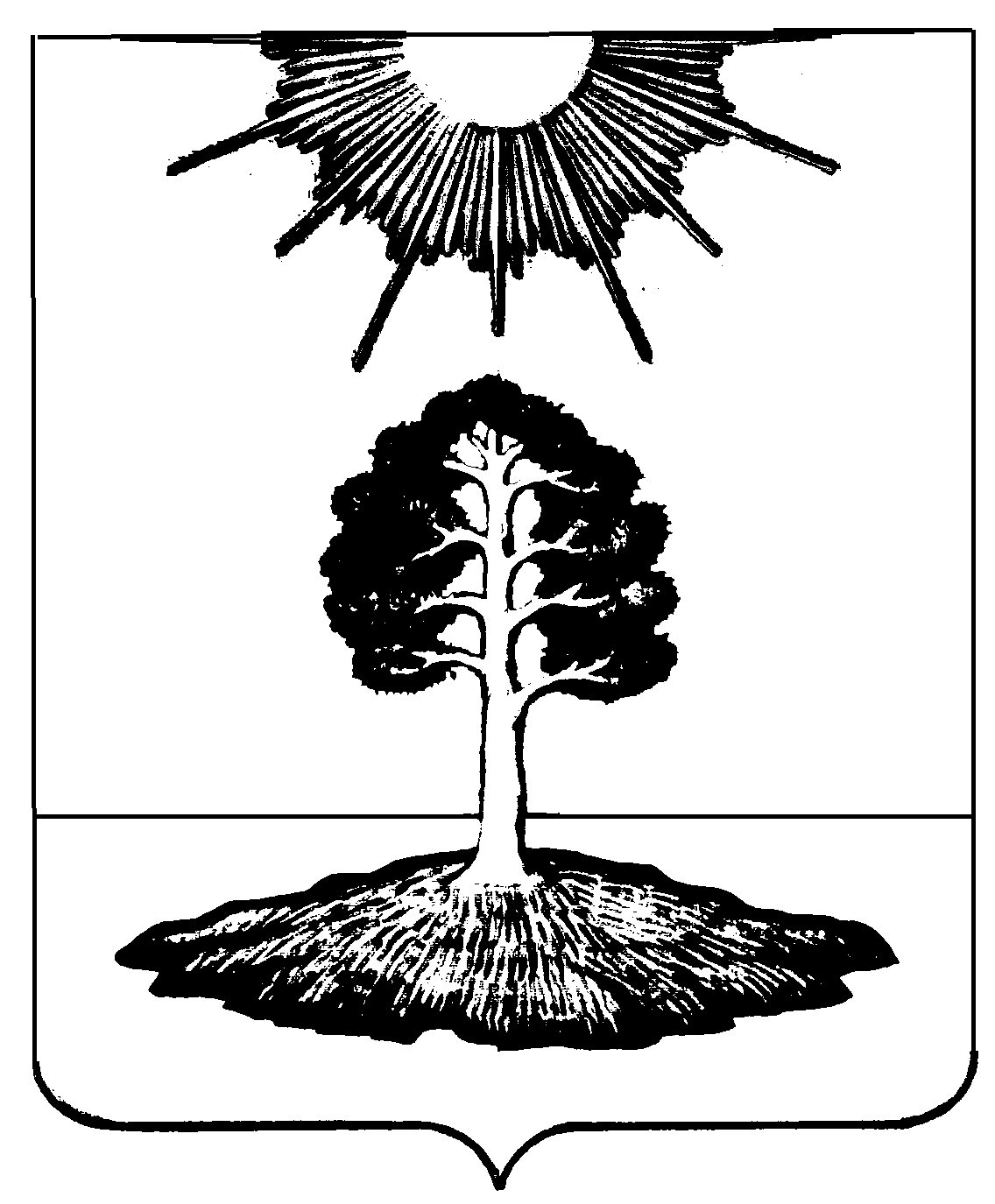 